LK.1.4AnalisisPenilaian dan Hasil BelajarSatuan Pendidikan	: SMA KRISTEN IPEKA SUNTERNama Guru		: Daniel LintangMata Pelajaran		: FisikaKelas			: X IPAPasangan KD                 : KD 3.4: Menganalisis besaran-besaran fisis pada gerak lurus dengan kecepatan konstan (tetap) dan gerak lurus dengan percepatan     konstan (tetap) berikut penerapannya dalam kehidupan sehari-hari misalnya keselamatan lalu lintas: KD 4.4 : Menyajikan data dan grafik hasil percobaan gerak benda untuk menyelidiki karakteristik gerak lurus dengan kecepatan  konstan (tetap) dan gerak lurus dengan percepatan konstan (tetap) berikut makna fisisnyaTabel. 1Rancangan PenilaianTabel. 2Kisi-Kisi Soal (HOTS/LOTS)*)Level Kognitif:Pengetahuan/Pemahaman (C1, C2) LOTSPenerapan (C3) LOTSPenalaran (C4, C5, C6) HOTSJakarta, 17  Mei  2017Mengetahui:												Guru Mata Pelajaran,Kepala Sekolah,															Daniel LintangKARTU SOAL(Pilihan Ganda)Mata Pelajaran	: FISIKAKelas/Semester	: X/1Kurikulum	: 2013SOAL: Dibawah ini adalah gambar grafik hubungan kecepatan dan waktu dari suatu gerak. Kunci/Pedoman Penskoran: Jawaban : CSkor        : 1Keterangan:Soal ini termasuk soal LOTSAlasan:. Siswa mampu mengidentifikasi grafik GLB. Siswa mampu menghitung jarak dari gravik v-t. Kompetensi mengidentifikasi dan menghitung ada pada ranah C1 dan C2KARTU  SOAL(Uraian)Mata Pelajaran	: FISIKAKelas/Semester	: X/1Kurikulum	: 2013SOAL: Mobil A dan B beada di dua lajur yang berbeda  pada lintasan lurus dan mengarah pada persimpangan jalan yang memiliki trafic light (lihat gambar)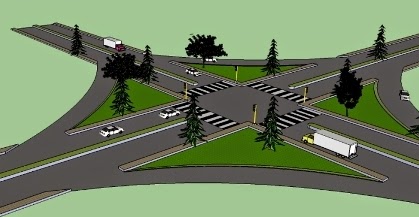 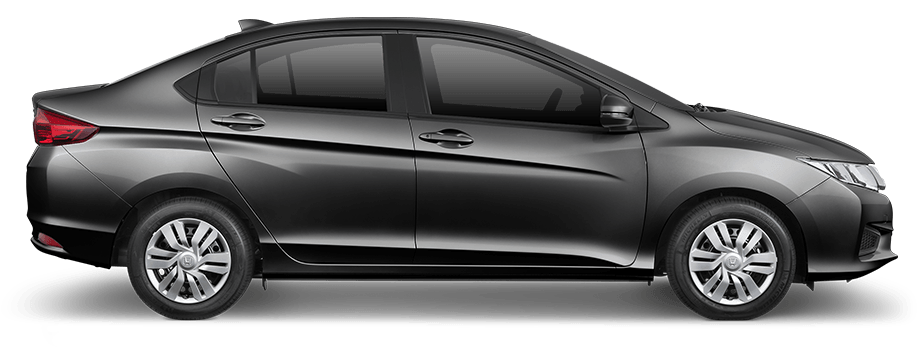 Mobil A  melaju dengan kecepatan 10 m/s dan percepatan 4 m/s2,  dan mobil B  melaju dengan kecepatan konstan 15 m/s. Saat  mobil A dan B masing masing berada pada jarak 200 m dan 100 m dari batas perhentian, sinyal lampu hijau akan berganti merah dalam waktu 10 detik lagi. . Apa yang akan terjadi jika kedua pengemudi mobil  mengerem secara bersamaan dengan perlambatan 4 m/s2 setelah 5 detik kemudian?  Kunci/Pedoman Penskoran: Diketahui :Pada 5 detik pertama mobil A bergerak dengan percepatan tetap (GLBB) dan mobil B bergerak dengan kecepatan tetap (GLB)Pada 5 detik pertama:Mobil A bergerak dengan percepatan tetap (GLBB) dan mobil B bergerak dengan kecepatan tetap (GLB)Kecepatan mobil A (vA1) = 10 m/s dan percepatan (aA1) = 4 m/s2.Kecepatan mobil B (vB1) = 15 m/sSetelah 5 detik pertama baik mobil A maupun mobil B bergerak dengan perlambatan 4 m/s2.Perhitungan : Didasarkan pada sisa waktu lampu hijau menyala yaitu 10 s, posisi mobil dari titik berhenti di perempatan dan waktu saat mobil mulai melakukan pengereman.Pada 5 detik pertama :Mobil A : sA1 = vA1.t + ½ aA1.t2 = 10 . 5 + ½ .4 . 52 = 50 + 50 = 100 mMobil B : sB1 = vB1 . t =  15 . 5 = 75 mKecepatan mobil A  (vA2) = vA1 + at = 10  + 4 . 5 = 30 m/sKecepatan mobil B (vA2)  = 15 m/sSetelah 5 sekonMobil A :  Sisa jarak untuk mencapai titik perhentian sA2 = 200 – 100 = 100 mMobil B : Sisa jarak untuk mencapai titik perhentian sB2  = 100 – 75 =25 mPerlambatan mobil A dan mobil B sama yaitu aA2 = 4 m/s2.Waktu yang dibutuhkan mobil untuk berhentiMobil A : sA2 = vA2.t - ½ aA2.tA2  → 100 = 30 . tA - ½ . 4..tA2  → 2tA2 - 30tB + 100 = 0 → tB = 5 detikMobil B : sA2 = vB2.tB + ½ aB2.tB2  → 75 = 15 . tB - ½ . 4..tB2  → 2tB2 - 15tB + 25 = 0 → tB = 2.5 detikKesimpulan :Pengemudi  mobil A mampu  mensinkronkan waktu yang dimilikinya untuk berhenti dengan sinyal waktu lampu hijau yang tersedia dan tidak melakukan pelanggaran lalu lintas serta membahayakan diri sendiri dan orang lain (menerobos trafic light)  Pengemudi mobil B belum mampu menghentikan mobil dengan perhitungan yang tepat namun demikian masih lebih baik  karena tidak menerobos lalu lintas serta membahayakan orang lainKeterangan:Soal ini termasuk soal HOTSAlasan:Merupakan gabungan dari konsep GLB dan GLBBMenyimpulkan akibat dari tindakan masing-masing pengemudiPedoman Penskoran: Jakarta, 18 Mei  2017Mengetahui:								Guru Mata Pelajaran,Kepala Sekolah,Tabel. 3Analisis Hasil PenilaianSatuan Pendidikan	: SMAN 85 JakartaNama Guru		: Sunaryo, S.Pd, MMMata Pelajaran		: FisikaKelas			: XII MIPAPasangan KD		: KD 3.1:……			: KD 4.1: ….Jakarta, 15 Mei  2017Mengetahui:								Guru Mata Pelajaran,Kepala Sekolah,Tabel. 4Program Tindak LanjutHasil PenilaianSatuan Pendidikan	: SMA KRISTEN IPEKA SUNTERNama Guru		: Daniel LintangMata Pelajaran		: FisikaKelas			: X IPAPasangan KD                 : KD 3.4: Menganalisis besaran-besaran fisis pada gerak lurus dengan kecepatan konstan (tetap) dan gerak lurus dengan percepatan     konstan (tetap) berikut penerapannya dalam kehidupan sehari-hari misalnya keselamatan lalu lintas: KD 4.4 : Menyajikan data dan grafik hasil percobaan gerak benda untuk menyelidiki karakteristik gerak lurus dengan kecepatan  konstan (tetap) dan gerak lurus dengan percepatan konstan (tetap) berikut makna fisisnya*) Diaksanakan secara Klasikal/Individu.**) PanduanPelaksanaanpembelajaranTuntas(Dit.PSMA,2017).KD/IPKRuang Lingkup PenilaianTeknik PenilaianBentuk Penilaian/Instrumen12343.4.1 Menjelaskan kembali besaran-besaran fisis pada gerak lurusPengetahuanTertulisPilhan GandaMenjelaskan hubungann jarak dan waktu dari grafik s-t gerak lurus dengan kecepatan tetapPengetahuanTertulisPilhan GandaMenjelaskan hubungann jarak dan waktu dari grafik s-t gerak lurus dengan kecepatan tetapPengetahuanTertulisPilhan GandaMenjelaskan hubungan kecepatan dan waktu dari  grafik v-t gerak lurus dengan percepatan tetap PengetahuanTertulisPilhan GandaMenjelaskan hubungan kecepatan dan waktu dari grafik v-t gerak lurus dengan percepatan tetapPengetahuanTertulisPilhan GandaMenghitung beberapa besaran fisis  dari grafik v-t gerak lurus dengan kecepatan tetapPengetahuanTertulisPilhan GandaMenghitung beberapa besaran fisis  dari grafik v-t gerak lurus dengan percepatan tetapPengetahuanTertulisPilhan GandaMenghitung beberapa besaran fisis dari rumusan gerak lurus beraturanPengetahuanTertulisPilhan GandaMenghitung bebrapa besaran fisis dari rumusan gerak lurus berubah beraturanPengetahuanTertulisPilhan GandaMenganalisis besaran gerak dari gerak yang dilakukan sehari-hariPengetahuanTertulisPilihan Ganda dan EssayMelakukan percobaan gerak lurus dengan kecepatan tetapKetrampilan4.4.2 Melakukan percobaan gerak lurus dengan percepatan tetapKetrampilanPraktikSkala NilaiMenunjukkan data hasil percobaan gerak lurus dengan kecepatan tetapKetrampilanPraktikSkala NilaiMenunjukkan data hasil percobaan gerak lurus dengan kecepatan tetaKetrampilanPraktikSkala NilaiMengintegrasikan data hasil percobaan gerak lurus dengan kecepatan tetap dalam grafik hubungan jarak dan waktu (s-t)KetrampilanPraktikSkala NilaiMengintegrasikan data hasil percobaan gerak lurus dengan kecepatan tetap dalam grafik hubungan kecepatan dan waktu (v-t)KetrampilanPraktikSkala NilaiMerumuskan hubungan antara beberapa besaran fisis gerak lurus dengan kecepatan tetapKetrampilanPraktikSkala Nilai4.4.8 Merumuskan hubungan antara beberapa besaran fisis gerak dengan percepatan tetapKetrampilanPraktikSkala NilaiKD/IPKMateri PembelajaranKelas/SemesterLevel Kognitif*)Bentuk SoalNomor Soal1234563.4.1 Menjelaskan kembali besaran-besaran fisis pada gerak lurusBesaran-besaran Fisis Gerak LurusX/IC1Menjelaskan hubungann jarak dan waktu dari grafik s-t gerak lurus dengan kecepatan tetapGrafik Hubungan jarak dan waktu (s-t)X/IC2Menjelaskan hubungann jarak dan waktu dari grafik s-t gerak lurus dengan kecepatan tetapGrafik Hubungan jarak dan waktu (s-t)X/IC2Menjelaskan hubungan kecepatan dan waktu dari  grafik v-t gerak lurus dengan percepatan tetap Grafik Hubungan Kecepatan dan Waktu (v-t)X/IC2Menjelaskan hubungan kecepatan dan waktu dari grafik v-t gerak lurus dengan percepatan tetapGrafik Hubungan Kecepatan dan Waktu (v-t)X/IC2Menghitung beberapa besaran fisis  dari grafik v-t gerak lurus dengan kecepatan tetapMenentukan jarak dan percepatan dari grafik v-tX/IC3Menghitung beberapa besaran fisis  dari grafik v-t gerak lurus dengan percepatan tetapMenentukan jarak dan percepatan dari grafik v-tX/IC3Menghitung beberapa besaran fisis dari rumusan gerak lurus beraturanMenentukan jarak, kecepatan dan  percepatan dari rumusan GLB dan GLBBX/IC3Menghitung bebrapa besaran fisis dari rumusan gerak lurus berubah beraturanMenentukan jarak, kecepatan dan  percepatan dari rumusan GLB dan GLBBX/IC3Menganalisis besaran gerak dari gerak yang dilakukan sehari-hariGerak Lurus dalam Kehidupan Sehari-hariX/IC4Melakukan percobaan gerak lurus dengan kecepatan tetapPercobaan Gerak Lurus Beraturan dan Gerak Lurus Berubah BeaturanX/IC2Melakukan percobaan gerak dengan percepatan tetapPercobaan Gerak Lurus Beraturan dan Gerak Lurus Berubah BeaturanX/IC2Menunjukkan data hasil percobaan gerak lurus dengan kecepatan tetapPercobaan Gerak Lurus Beraturan dan Gerak Lurus Berubah BeaturanX/IC3Menunjukkan data hasil percobaan gerak lurus dengan kecepatan tetaPercobaan Gerak Lurus Beraturan dan Gerak Lurus Berubah BeaturanX/IC3Mengintegrasikan data hasil percobaan gerak lurus dengan kecepatan tetap dalam grafik hubungan jarak dan waktu (s-t)Percobaan Gerak Lurus Beraturan dan Gerak Lurus Berubah BeaturanX/IC4Mengintegrasikan data hasil percobaan gerak lurus dengan kecepatan tetap dalam grafik hubungan kecepatan dan waktu (v-t)Percobaan Gerak Lurus Beraturan dan Gerak Lurus Berubah BeaturanX/IC4Merumuskan hubungan antara beberapa besaran fisis gerak lurus dengan kecepatan tetapPercobaan Gerak Lurus Beraturan dan Gerak Lurus Berubah BeaturanX/IC54.4.8 Merumuskan hubungan antara beberapa besaran fisis gerak dengan percepatan tetapPercobaan Gerak Lurus Beraturan dan Gerak Lurus Berubah BeaturanX/IC5Kompetensi Dasar:KD 3.4: Menganalisis besaran-besaran fisis pada gerak lurus dengan kecepatan konstan (tetap) dan gerak lurus dengan percepatan     konstan (tetap) berikut penerapannya dalam kehidupan sehari-hari misalnya keselamatan lalu lintasMateri Pembelajaran:Grafik v-t GLB dan GLBBIndikator Soal:3.4.2: Membaca grafik v-t gerak lurus dengan kecepatan konstanLevel Kognitif:C2Kompetensi Dasar:KD 3.4: Menganalisis besaran-besaran fisis pada gerak lurus dengan kecepatan konstan (tetap) dan gerak lurus dengan percepatan     konstan (tetap) berikut penerapannya dalam kehidupan sehari-hari misalnya keselamatan lalu lintasMateri Pembelajaran:Gerak Lurus dalam kehidupan sehari-hariIndikator Soal:3.4.7 Menganalisis besaran fisis dari contoh gerak yang sering dilakukan sehari-hariLevel Kognitif:C4 NoUraian Jawaban/Kata KunciSkor1Pada 5 detik pertama :Mobil A : sA1 = vA1.t + ½ aA1.t2 = 10 . 5 + ½ .4 . 52 = 50 + 50 = 100 mMobil B : sB1 = vB1 . t =  15 . 5 = 75 mKecepatan mobil A  (vA2) = vA1 + at = 10  + 4 . 5 = 30 m/sKecepatan mobil B (vA2)  = 15 m/s52Setelah 5 sekonMobil A :  Sisa jarak untuk mencapai titik perhentian sA2 = 200 – 100 = 100 mMobil B : Sisa jarak untuk mencapai titik perhentian sB2  = 100 – 75 =25 mPerlambatan mobil A dan mobil B sama yaitu aA2 = 4 m/s2.Waktu yang dibutuhkan mobil untuk berhentiMobil A : sA2 = vA2.t - ½ aA2.tA2  → 100 = 30 . tA - ½ . 4..tA2  → 2tA2 - 30tB + 100 = 0 → tB = 5 detikMobil B : sA2 = vB2.tB + ½ aB2.tB2  → 75 = 15 . tB - ½ . 4..tB2  → 2tB2 - 15tB + 25 = 0 → tB = 2.5 detik63Pengemudi  mobil A mampu  mensinkronkan waktu yang dimilikinya untuk berhenti dengan sinyal waktu lampu hijau yang tersedia dan tidak melakukan pelanggaran lalu lintas serta membahayakan diri sendiri dan orang lain (menerobos trafic light)  Pengemudi mobil B belum mampu menghentikan mobil dengan perhitungan yang tepat namun demikian masih lebih baik  karena tidak menerobos lalu lintas serta membahayakan orang lainCatatan : Karena ini tingkat berpikir  metakognitif maka kesimpulan tetap dinilai untuk jawaban yang dapat di terima logika4Total SkorNoNama Peserta DidikNilai(Penilaian Harian/PH)KesimpulanKesimpulanTindak LanjutTindak LanjutNoNama Peserta DidikNilai(Penilaian Harian/PH)TuntasBelum TuntasRemedialPengayaan1Dani81VV2Doni68VV3Dini65VV4Dana76VV5Dono92V VNoJumlah Peserta DidikJumlah Peserta DidikIPK Yang ..IPK Yang ..Penyelarasan Pembelajaran**)Penyelarasan Pembelajaran**)Keterangan*)NoTuntasBelum TuntasTelah TuntasBelum TuntasRemedialPengayaan43.4.1V43.4.2V13.4.3V13.4.4V44.4.1V4.4.2V14.4.3V14.4.4V